Программа воспитания и социализации обучающихсяПрограмма воспитания и социализации обучающихся (далее – Программа) строится на основе социокультурных, духовно-нравственных ценностей и принятых в обществе правил и норм поведения в интересах человека, семьи, общества и государства и направлена на воспитание взаимоуважения, трудолюбия, гражданственности, патриотизма, ответственности, правовой культуры, бережного отношения к природе и окружающей среде. Программа обеспечивает: достижение обучающимися личностных результатов освоения образовательной программы среднего общего образования в соответствии с требованиями ФГОС СОО; формирование уклада жизни организации, осуществляющей образовательную деятельность, учитывающего историко-культурную и этническую специфику региона, в котором находится организация, осуществляющая образовательную деятельность, а также потребности и индивидуальные социальные инициативы обучающихся, особенности их социального взаимодействия вне организации, осуществляющей образовательную деятельность, характера профессиональных предпочтений. Программа содержит:  1) цель и задачи духовно-нравственного развития, воспитания, социализации обучающихся; 2) основные направления и ценностные основы духовно-нравственного развития, воспитания и социализации; содержание, виды деятельности и формы занятий с обучающимися по каждому из направлений духовно-нравственного развития, воспитания и социализации обучающихся; модель организации работы по духовно-нравственному развитию, воспитанию и социализации обучающихся; описание форм и методов организации социально значимой деятельности обучающихся; 6) описание основных технологий взаимодействия и сотрудничества субъектов воспитательного процесса и социальных институтов; описание методов и форм профессиональной ориентации в организации, осуществляющей образовательную деятельность; описание мер, направленных на формирование у обучающихся экологической культуры, культуры здорового и безопасного образа жизни, включая мероприятия по обучению правилам безопасного поведения на дорогах; описание форм и методов повышения педагогической культуры родителей (законных представителей) обучающихся; планируемые результаты духовно-нравственного развития, воспитания и социализации обучающихся, их профессиональной ориентации, формирования безопасного, здорового и экологически целесообразного образа жизни; критерии и показатели эффективности деятельности организации, осуществляющей образовательную деятельность, по обеспечению воспитания и социализации обучающихся. Содержательный раздел (программы) определяет общее содержание среднего общего образования и включает образовательные программы, ориентированные на достижение личностных, предметных и метапредметных результатов, в том числе программу воспитания и социализации обучающихся, предусматривающую такие направления, как духовно-нравственное развитие, воспитание обучающихся, их социализация и профессиональная ориентация, формирование экологической культуры, культуры здорового и безопасного образа жизни. Планируемые результаты освоения обучающимися основной образовательной программы среднего общего образования являются содержательной и критериальной основой для разработки программ развития универсальных учебных действий, воспитания и социализации. Целью духовно-нравственного развития, воспитания и социализации обучающихся является воспитание высоконравственного, творческого, компетентного гражданина России, принимающего судьбу своей страны как свою личную, осознающего ответственность за ее настоящее и будущее, укорененного в духовных и культурных традициях многонационального народа Российской Федерации, подготовленного к жизненному самоопределению. Важным аспектом духовнонравственного развития, воспитания и социализации обучающихся является подготовка обучающегося к реализации своего потенциала в условиях современного общества. Задачи духовно-нравственного развития, воспитания и социализации обучающихся:  освоение обучающимися ценностно-нормативного и деятельностно-практического аспекта отношений человека с человеком, патриота с Родиной, гражданина с правовым государством и гражданским обществом, человека с природой, с искусством и т.д.; вовлечение обучающегося в процессы самопознания, самопонимания, содействие обучающимся в соотнесении представлений о собственных возможностях, интересах, ограничениях с запросами и требованиями окружающих людей, общества, государства; помощь в личностном самоопределении, проектировании индивидуальных образовательных траекторий и образа будущей профессиональной деятельности, поддержка деятельности обучающегося по саморазвитию; овладение обучающимся социальными, регулятивными и коммуникативными компетенциями, обеспечивающими ему индивидуальную успешность в общении с окружающими, результативность в социальных практиках, в процессе сотрудничества со сверстниками, старшими и младшими.  Цель и задачи программы воспитания и социализации обучающихся Личность каждого человека индивидуальна, способность воспринимать культуру и пользоваться ею связана не только с общими способностями и личностными качествами человека, но и с его особыми врождёнными свойствами, а также личным опытом. Необходимо учитывать все социальные институты (семья, школа и другие общественные объединения), так или иначе влияющие на социализацию и развитие общей культуры личности. Цель воспитания и социализации личности обучающегося средней школы – воспитание развитие функционально грамотной личности, культурного, порядочного, компетентного гражданина, осознающего собственную ответственность за судьбу Отечества и способного в соответствии с личными интересами и способностями планировать свою настоящую и будущую деятельность в социуме. Обозначенная цель воспитания и социализации личности не может быть полностью достигнута за время обучения школьника в Школе, это процесс долгий и непрерывный, основа такой личности закладывается в дошкольном возрасте и воспитывается в течение всей жизни. Духовно-нравственное воспитание – педагогически организованный процесс усвоения принятия обучающимся базовых национальных ценностей, освоение системы общечеловеческих ценностей и культурных, духовных и нравственных ценностей многонационального народа Российской Федерации. Духовно-нравственное развитие – осуществляемое в процессе социализации последовательное расширение и укрепление ценностно-смысловой сферы личности, формирование способности человека оценивать и сознательно выстраивать на основе традиционных моральных норм и нравственных идеалов отношения к себе, другим людям, обществу, государству, Отечеству, миру в целом. Цель духовно-нравственного развития и воспитания обучающихся должна отражать нравственный портрет идеально воспитанного школьника: любящий свой край и свою Родину; уважающий и принимающий ценности семьи и общества; соблюдающий нормы и правила общения; проявляющий уважение и терпимость к чужому мнению; умеющий грамотно разрешать конфликты в общении; любознательный, интересующийся, активно познающий мир; умеющий учиться, способный организовать свою деятельность, умеющий пользоваться информационными источниками; готовый самостоятельно действовать и отвечать за свои поступки перед семьей ОО; честный и справедливый; творящий и оберегающий красоту мира; доброжелательный, обладающий коммуникативной культурой (умеет слушать и слышать собеседника, высказывать свое мнение); выполняющий правила здорового и безопасного образа жизни для себя и окружающих. На основе портрета идеально воспитанного учащегося формулируется цель духовнонравственного развития и воспитания – воспитание, социально-педагогическая поддержка становления и развития высоконравственного, ответственного, творческого, инициативного и компетентного гражданина России, принимающего судьбу Отечества как свою личную, осознающего ответственность за настоящее и будущее своей страны, укорененного в духовных и культурных традициях многонационального народа Российской Федерации. Задачи в области формирования личностной культуры: формирование способности к духовному развитию; укрепление нравственности; формирование основ морали; формирование основ нравственного самосознания личности (совести); принятие обучающимся базовых общенациональных ценностей, национальных и этнических духовных традиций; формирование эстетических потребностей, ценностей и чувств; формирование способности открыто выражать и отстаивать свою нравственно оправданную позицию, проявлять критичность к собственным намерениям, мыслям и поступкам; формирование способности к самостоятельным поступкам и действиям; развитие трудолюбия, способности к преодолению трудностей;  осознание младшим школьником ценности человеческой жизни; формирование нравственного смысла учения. Задачи в области формирования социальной культуры: формирование основ российской гражданской идентичности; пробуждение веры в Россию, чувства личной ответственности за Отечество; формирование патриотизма и гражданской солидарности; развитие навыков организации и осуществления сотрудничества с педагогами, сверстниками, родителями, старшими детьми в решении общих проблем; укрепление доверия к другим людям; развитие доброжелательности и эмоциональной отзывчивости, понимания и сопереживания другим людям; становление гуманистических и демократических ценностных ориентаций; формирование осознанного и уважительного отношения к традиционным российским религиям, к вере и религиозным убеждениям; формирование основ культуры межэтнического общения, 	уважения к культурным, религиозным традициям, образу жизни представителей народов России. Задачи в области формирования семейной культуры: формирование отношения к семье как к основе российского общества; формирование у младшего школьника почтительного отношения к родителям, осознанного, заботливого отношения к старшим и младшим; знакомство обучающегося с культурно-историческими и этническими традициями российской семьи. Таким образом, цель программы воспитания и социализации обучающихся на уровне среднего общего образования направлена на создание модели выпускника школы. Модель выпускника школы: Выпускник – это человек, гражданин общества, страны, мира, обладающий высокой политической и демократической культурой, а именно: человек, имеющий уровень образования, адекватный современным требованиям, позволяющий ему быть интегрированным в мировую культуру, способствующий свободному выбору области деятельности; семьянин, являющийся одновременно умным, любящим и уважительным супругом, родителем, сыном или дочерью, способный воспитать достойных членов общества; человек, свободный в выборе мнений, образа жизни, признающий при этом моральные и юридические законы страны, общества, человечества, уважающий свободу выбора и права других людей; личность, общая культура которой предполагает высокий уровень физической культуры и потребность в здоровом образе жизни, культуры труда, культуры эмоций и чувств, интеллектуальной культуры и культуры отношений.Основные направления и ценностные основы духовно-нравственного развития, воспитания и социализации Основные направления духовно-нравственного развития, воспитания и социализации реализуются в сферах: отношения обучающихся к России как к Родине (Отечеству) (включает подготовку к патриотическому служению); отношения обучающихся с окружающими людьми (включает подготовку к общению со сверстниками, старшими и младшими); отношения обучающихся к семье и родителям (включает подготовку личности к семейной жизни); отношения обучающихся к закону, государству и к гражданскому обществу (включает подготовку личности к общественной жизни); отношения обучающихся к себе, своему здоровью, к познанию себя, самоопределению и самосовершенствованию (включает подготовку к непрерывному образованию в рамках осуществления жизненных планов); отношения обучающихся к окружающему миру, к живой природе, художественной культуре (включает формирование у обучающихся научного мировоззрения);  трудовых и социально-экономических отношений (включает подготовку личности к трудовой деятельности).  Ценностные основы духовно-нравственного развития, воспитания и социализации обучающихся на уровне среднего общего образования – базовые национальные ценности российского общества, сформулированные в Конституции Российской Федерации, в Федеральном законе от 29 декабря 2012 г. № 273-ФЗ «Об образовании в Российской Федерации», в тексте ФГОС СОО. Базовые национальные ценности российского общества определяются положениями Конституции Российской Федерации: «Российская Федерация — Россия есть демократическое федеративное правовое государство с республиканской формой правления» (Гл. I, ст. 1); «Человек, его права и свободы являются высшей ценностью» (Гл. I, ст. 2); «Российская Федерация — социальное государство, политика которого направлена на создание условий, обеспечивающих достойную жизнь и свободное развитие человека» (Гл. I, ст. 7); «В Российской Федерации признаются и защищаются равным образом частная, государственная, муниципальная и иные формы собственности» (Гл. I, ст. 8); «В Российской Федерации признаются и гарантируются права и свободы человека и гражданина согласно общепризнанным принципам и нормам международного права и в соответствии с настоящей Конституцией. Основные права и свободы человека неотчуждаемы и принадлежат каждому от рождения. Осуществление прав и свобод человека и гражданина не должно нарушать права и свободы других лиц» (Гл. I, ст. 17). Базовые национальные ценности российского общества применительно к системе образования определены положениями Федерального закона от 29 декабря 2012 г. № 273-ФЗ «Об образовании в Российской Федерации»: «…гуманистический характер образования, приоритет жизни и здоровья человека, прав и свобод личности, свободного развития личности, воспитание взаимоуважения, трудолюбия, гражданственности, патриотизма, ответственности, правовой культуры, бережного отношения к природе и окружающей среде, рационального природопользования <…>; …демократический характер управления образованием, обеспечение прав педагогических работников, обучающихся, родителей (законных представителей) несовершеннолетних обучающихся на участие в управлении образовательными организациями; …недопустимость ограничения или устранения конкуренции в сфере образования; …сочетание государственного и договорного регулирования отношений в сфере образования» (ст. 3). В тексте «Стратегии развития воспитания в Российской Федерации на период до 2025 года» (утверждена распоряжением Правительства Российской Федерации от 29 мая 2015 г. № 996-р) отмечается: «Стратегия опирается на систему духовно-нравственных ценностей, сложившихся в процессе культурного развития России, таких, как человеколюбие, справедливость, честь, совесть, воля, личное достоинство, вера в добро и стремление к исполнению нравственного долга перед самим собой, своей семьей и своим Отечеством».  В «Стратегии развития воспитания в Российской Федерации на период до 2025 года» определены приоритеты государственной политики в области воспитания: создание условий для воспитания здоровой, счастливой, свободной, ориентированной на труд личности; формирование у детей высокого уровня духовно-нравственного развития, чувства причастности к историко-культурной общности российского народа и судьбе России; поддержка единства и целостности, преемственности и непрерывности воспитания; поддержка общественных институтов, которые являются носителями духовных ценностей; формирование уважения к русскому языку как государственному языку Российской Федерации, являющемуся основой гражданской идентичности россиян и главным фактором национального самоопределения; обеспечение защиты прав и соблюдение законных интересов каждого ребенка, в том числе гарантий доступности ресурсов системы образования, физической культуры и спорта, культуры и воспитания; формирование внутренней позиции личности по отношению к окружающей социальной действительности; развитие кооперации и сотрудничества субъектов системы воспитания (семьи, общества, государства, образовательных, научных, традиционных религиозных организаций, учреждений культуры и спорта, средств массовой информации, бизнес-сообществ) на основе признания определяющей роли семьи и соблюдения прав родителей с целью совершенствования содержания и условий воспитания подрастающего поколения России. Во ФГОС СОО обозначены базовые национальные ценности российского общества: патриотизм, социальную солидарность, гражданственность, семью, здоровье, труд и творчество, науку, традиционные религии России, искусство, природу, человечество. ФГОС СОО определяет базовые национальные ценности российского общества в формулировке личностных результатов освоения основной образовательной программы среднего общего образования: «Усвоение гуманистических, демократических и традиционных ценностей многонационального российского общества… формирование осознанного, уважительного и доброжелательного отношения к другому человеку, его мнению, мировоззрению, культуре, языку, вере, гражданской позиции, к истории, культуре, религии, традициям, языкам, ценностям народов России и народов мира; готовности и способности вести диалог с другими людьми и достигать в нем взаимопонимания» (Текст ФГОС СОО. Раздел IV. Требования к результатам освоения основной образовательной программы среднего общего образования, п. 24). Основные направления и ценностные основы воспитания и социализации обучающихся Содержанием воспитания и социализации обучающихся являются ценности, хранимые в культурных, семейных, религиозных, этнических, социальных традициях и передаваемые от поколения к поколению. Традиционными источниками нравственности являются следующие ценности: патриотизм (любовь к России, к своему народу, к своей малой родине; служение Отечеству); социальная солидарность (свобода личная и национальная; доверие к людям, институтам государства и гражданского общества; справедливость, милосердие, честь, достоинство); гражданственность (правовое государство, гражданское общество, долг перед Отечеством, старшим поколением и семьей, закон и правопорядок, межэтнический мир, свобода совести и вероисповедания); человечность (мир во всем мире, принятие и уважение многообразия культур и народов мира, равенство и независимость народов и государств мира, международное сотрудничество);  честь; достоинство; свобода (личная и национальная); доверие (к людям, институтам государства и гражданского общества); семья (любовь и верность, здоровье, достаток, почитание родителей, забота о старших и младших, забота о продолжении рода); любовь (к близким, друзьям, школе и действия во благо их);  дружба; здоровье (физическое и душевное, психологическое, нравственное, личное, близких и общества, здоровый образ жизни); труд и творчество (творчество и созидание, целеустремленность и настойчивость, трудолюбие, бережливость); наука (познание, истина, научная картина мира, экологическое сознание); традиционные российские религии. Учитывая светский характер обучения в государственных и муниципальных школах, ценности традиционных российских религий присваиваются школьниками в виде системных культурологических представлений о религиозных идеалах;  искусство и литература (красота, гармония, духовный мир человека, нравственный выбор, смысл жизни, эстетическое развитие); природа (жизнь, родная земля, заповедная природа, планета Земля). Процесс перехода базовых ценностей в личностные ценностные смыслы и ориентиры требует включения ребенка в процесс открытия для себя смысла той или иной ценности, определения собственного отношения к ней, формирования опыта созидательной реализации этих ценностей на практике. Организация 	воспитания 	и 	социализации 	учащихся 	школы 	в 	перспективе 	достижения общенационального воспитательного идеала осуществляется по следующим направлениям: воспитание гражданственности, патриотизма, уважения к правам, свободам и обязанностям человека. воспитание нравственных чувств и этического сознания. воспитание трудолюбия, творческого отношения к учению, труду, жизни. формирование ценностного отношения к здоровью и здоровому образу жизни. воспитание ценностного отношения к природе, окружающей среде. воспитание ценностного отношения к прекрасному, формирование представлений об эстетических идеалах и ценностях. По направлениям определены задачи духовно-нравственного воспитания, которые образно отражают цели развития нравственного и духовного мира обучающихся: Воспитание гражданственности, патриотизма, уважения к правам, свободам и обязанностям человека. Воспитание нравственных чувств и этического сознания. Воспитание трудолюбия, творческого отношения к учению, труду, жизни. Формирование ценностного отношения к здоровью и здоровому образу жизни. Воспитание ценностного отношения к прекрасному, формирование представлений об эстетических идеалах и ценностях. В основе нравственного уклада школьной жизни лежат три подхода: аксиологический, системно-деятельностный, развивающий. Аксиологический подход. Аксиологический подход является определяющим для всего уклада школьной жизни. Сам этот уклад должен быть социальной, культурной, личностной ценностью для школьников, педагогов и родителей. Аксиологический подход в воспитании утверждает человека как носителя базовых национальных ценностей, как высшую ценность, способную к принятию и внесению в мир абсолютных ценностей. Он позволяет выстроить на прочных нравственных основах уклад жизни школьника. Системно-деятельностный подход. Этот подход является определяющим для Школы. Системно-деятельностный подход выступает методологической основой организации уклада школьной жизни. Также он позволяет понять, что представляют собой воспитание и социализация в структурно-методологическом плане. Это не рядоположенный вид социально-педагогической деятельности. Это метадеятельность, педагогически интегрирующая различные виды деятельности, в которые объективно включен школьник посредством усвоения идеалов, ценностей, нравственных установок, моральных норм. Таким образом, достигается согласование аксиологического и системнодеятельностного подходов к организации пространства духовно-нравственного развития школьника. Развивающий подход. Он дает принципиальное понимание системно-деятельностной многоукладной технологии духовно-нравственного развития обучающегося. Процесс воспитания и социализации технологически начинается с определенной ценности (знания о ценности) и в ней же получает свое относительное завершение, но уже как в реально действующем и смыслообразующем мотиве поведения ребенка. В сознательном принятии определенной ценности, в движении от знания к личностной нравственной установке и готовности действовать в согласии с ней заключен развивающий характер воспитания и социализации. Для достижения развивающего эффекта ценности должны быть понимаемы (как минимум узнаваемы, знаемы) и принимаемы (применимы ребенком как минимум в одной практической ситуации). Планируемые результаты духовно-нравственного развития, воспитания и социализации обучающихся, формирования экологической культуры, культуры здорового и безопасного образа жизни обучающихся.1. Интериоризация гуманистических, демократических и традиционных ценностей, осознанное, уважительное и доброжелательное отношение к другому человеку, его мнению, мировоззрению, культуре, языку, вере, гражданской позиции. Готовность и способность вести диалог с другими людьми и достигать в нем взаимопонимания (идентификация себя как полноправного субъекта общения, готовность к конструированию образа партнера по диалогу, готовность к конструированию образа допустимых способов диалога, готовность к конструированию процесса диалога как конвенционирования интересов, процедур, готовность и способность к ведению переговоров).2. Способность к осознанию российской идентичности в поликультурном социуме (патриотизм, уважение к Отечеству, к прошлому и настоящему многонационального народа России, воспитанное чувство ответственности и долга перед Родиной, идентичность с территорией, с природой России, идентификация себя в качестве гражданина России, субъективная значимость использования русского языка и языков народов России, осознание и ощущение субъективной сопричастности с судьбой российского народа). Осознание своей этнической принадлежности, знание истории, языка, культуры своего народа, своего края, основ культурного наследия народов России и человечества (идентичность человека с российской многонациональной культурой, сопричастность с историей народов и государств, находившихся на территории современной России). Осознанное, уважительное и доброжелательное отношение к истории, культуре, религии, традициям, языкам, ценностям народов России и народов мира. 3. Сформированность мотивации к обучению и целенаправленной познавательной деятельности, готовность и способность обучающихся к саморазвитию и самообразованию; готовность и способность к осознанному выбору и построению дальнейшей индивидуальной траектории образования на базе ориентировки в мире профессий и профессиональных предпочтений с учетом устойчивых познавательных интересов. 4. Развитое моральное сознание и компетентность в решении моральных проблем на основе личностного выбора, формирование нравственных чувств и нравственного поведения, осознанного и ответственного отношения к собственным поступкам (способность к нравственному самосовершенствованию; веротерпимость, уважительное отношение к религиозным чувствам, взглядам людей или их отсутствию; знание основных норм морали, нравственных, духовных идеалов, хранимых в культурных традициях народов России, готовность на их основе к сознательному самоограничению в поступках, поведении, расточительном потребительстве; сформированность представлений об основах светской этики, культуры традиционных религий, их роли в развитии культуры и истории России и человечества, в становлении гражданского общества и российской государственности; понимание значения нравственности, веры и религии в жизни человека, семьи и общества). Сформированность ответственного отношения к учению; уважительного отношения к труду, наличие опыта участия в социально значимом труде. Осознание значения семьи в жизни человека и общества, принятие ценности семейной жизни, уважительное и заботливое отношение к членам своей семьи. 4. Сформированность целостного мировоззрения, соответствующего современному уровню развития науки и общественной практики, учитывающего социальное, культурное, языковое, духовное многообразие современного мира. Готовность к личностному самоопределению, способность ставить цели и строить жизненные планы. Сформированность ценностно-смысловых установок, отражающих личностные и гражданские позиции в деятельности, правосознание.5. Сформированность коммуникативной компетентности в общении и сотрудничестве со сверстниками, детьми старшего и младшего возраста, взрослыми в процессе образовательной, общественно полезной, учебно-исследовательской, творческой и других видов деятельности. 6. Освоенность социальных норм, правил поведения, ролей и форм социальной жизни в группах и сообществах, включая социальные сообщества (взрослых и сверстников). Участие в школьном самоуправлении и общественной жизни в пределах возрастных компетенций с учетом региональных, этнокультурных, социальных и экономических особенностей (формирование готовности к участию в процессе упорядочения социальных связей и отношений, в которые вовлечены и которые формируют сами обучающиеся; вовлеченность в непосредственное гражданское участие, готовность к участию в жизнедеятельности подросткового общественного объединения, включенного в продуктивное взаимодействие с социальной средой и социальными институтами, идентификация себя в качестве субъекта социальных преобразований, освоение компетентностей в сфере организаторской деятельности; интериоризация ценностей созидательного отношения к окружающей социальной действительности, ценностей социального творчества, ценности продуктивной организации совместной деятельности, самореализации в группе и организации, ценности «другого» как равноправного партнера, формирование компетенций анализа, проектирования, организации деятельности, рефлексии изменений, способов взаимовыгодного сотрудничества, способов реализации собственного лидерского потенциала). 7. Сформированность ценности здорового и безопасного образа жизни; интериоризация правил индивидуального и коллективного безопасного поведения в чрезвычайных ситуациях, угрожающих жизни и здоровью людей, правил поведения на транспорте и на дорогах. 8. Развитость эстетического сознания через освоение художественного наследия народов России и мира, творческой деятельности эстетического характера (способность понимать художественные произведения, отражающие разные этнокультурные традиции; сформированность основ художественной культуры обучающихся как части их общей духовной культуры, как особого способа познания жизни и средства организации общения; развитость эстетического, эмоционально-ценностного видения окружающего мира; способность к эмоционально-ценностному освоению мира, самовыражению и ориентации в художественном и нравственном пространстве культуры; уважение к истории культуры своего Отечества, выраженной в том числе в понимании красоты человека; развитая потребность в общении с художественными произведениями, сформированность активного отношения к традициям художественной культуры как смысловой, эстетической и личностно-значимой ценности. 9. Сформированность основ экологической культуры, соответствующей современному уровню экологического мышления, наличие опыта экологически ориентированной рефлексивно-оценочной и практической деятельности в жизненных ситуациях (готовность к исследованию природы, к занятиям сельскохозяйственным трудом, к художественно-эстетическому отражению природы, к занятиям туризмом, в том числе экотуризмом, к осуществлению природоохранной деятельности). Каждое из основных направлений духовно-нравственного развития и воспитания школьников должно обеспечивать присвоение ими соответствующих ценностей, формирование знаний, начальных представлений, опыта эмоционально- ценностного постижения действительности и общественного действия в контексте становления идентичности (самосознания) гражданина России. В результате реализации программы воспитания и социализации обучающихся должно обеспечиваться достижение обучающимися: воспитательных результатов – тех духовно-нравственных приобретений, которые получил школьник вследствие участия в той или иной деятельности (например, приобрел, участвуя в каком-либо мероприятии, некое знание о себе и окружающих, опыт самостоятельного действия, пережил и прочувствовал нечто как ценность);эффекта – последствия результата, то, к чему привело достижение результата (развитие школьника как личности, формирование его компетентности, идентичности и т.д.). При этом учитывается, что достижение эффекта – развитие личности обучающегося, формирование его социальной компетентности и т.д. становится возможным благодаря воспитательной деятельности педагога, других субъектов духовно-нравственного развития и воспитания (семьи, друзей, ближайшего окружения, общественности, СМИ и т.п.), а также собственным усилиям самого обучающегося. Воспитательные результаты и эффекты деятельности школьников распределяются по трем уровням. С переходом от одного уровня результатов к другому существенно возрастают воспитательные эффекты: на первом уровне воспитание приближено к обучению, при этом предметом воспитания как учения являются не столько научные знания, сколько знания о ценностях; на третьем уровне создаются необходимые условия для участия обучающихся в нравственно-ориентированной социально значимой деятельности. Таким образом, знания о ценностях переводятся в реально действующие, осознанные мотивы поведения, значения ценностей присваиваются обучающимися и становятся их личностными смыслами, духовно-нравственное развитие школьников достигает относительной полноты. Переход от одного уровня воспитательных результатов к другому должен быть последовательным, постепенным. Достижение трех уровней воспитательных результатов обеспечивает появление значимых эффектов воспитания и социализации детей – формирование у школьников коммуникативной, этической, социальной, гражданской компетентности и социокультурной идентичности в ее национально- государственном, этническом, религиозном, тендерном и других аспектах.Таким образом, программа воспитания и социализации обучающихся на ступени основного общего образования направлена на создание модели выпускника второй ступени обучения. Модель выпускника основного общего образования:подросток, освоивший общеобразовательные программы основного общего образования;  подросток, который приобрел необходимые знания и навыки жизни в обществе, профессиональной среде, владеющий навыками коммуникации;  подросток с устойчивой потребностью в самореализации и самовоспитании;  подросток, знающий свои гражданские права и умеющий их реализовывать;  подросток, умеющий уважать свое и чужое человеческое достоинство; подросток, обладающий запасом духовных и нравственных качеств, таких как: великодушие, порядочность, честность, милосердие, сострадание, готовность прийти на помощь другим людям;  подросток, любящий свою семью, малую Родину и Отечество.Содержание, виды деятельности и формы занятий с обучающимися по каждому из направлений духовно-нравственного развития, воспитания и социализации обучающихся Воспитание, социализация и духовно-нравственное развитие в сфере отношения обучающихся к России как к Родине (Отечеству) предполагают: воспитание патриотизма, чувства гордости за свой край, за свою Родину, прошлое и настоящее народов Российской Федерации, ответственности за будущее России, уважения к своему народу, народам России, уважения государственных символов (герба, флага, гимна); готовности к защите интересов Отечества. Для воспитания обучающихся в сфере отношения к России как к Родине (Отечеству) используются:  туристско-краеведческая, художественно-эстетическая, спортивная, познавательная и другие виды деятельности; туристические походы, краеведческие экспедиции, работа поисковых отрядов, детский познавательный туризм (сбор материалов об истории и культуре родного края; работа в школьных музеях; подготовка и проведение самодеятельных концертов, театральных постановок; просмотр спортивных соревнований с участием сборной России, региональных команд; просмотр кинофильмов исторического и патриотического содержания; участие в патриотических акциях и другие формы занятий); общегосударственные, региональные и корпоративные ритуалы (ритуалы образовательной организации, предприятия, общественного объединения и т.д.); развитие у подрастающего поколения уважения к историческим символам и памятникам Отечества; потенциал учебных предметов предметных областей «Русский язык и литература», «Родной язык и родная литература», «Общественные науки», обеспечивающих ориентацию обучающихся в современных общественно-политических процессах, происходящих в России и мире; этнические культурные традиции и народное творчество; уникальное российское культурное наследие (литературное, музыкальное, художественное, театральное и кинематографическое); детская литература (приобщение детей к классическим и современным высокохудожественным отечественным и мировым произведениям искусства и литературы).  Воспитание обучающихся в сфере отношения к России как к Родине (Отечеству) включает: 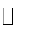 воспитание уважения к культуре, языкам, традициям и обычаям народов, проживающих в Российской Федерации;   взаимодействие с библиотеками, приобщение к сокровищнице мировой и отечественной культуры, в том числе с использованием информационных технологий;  обеспечение доступности музейной и театральной культуры для детей, развитие музейной и театральной педагогики. Воспитание, социализация и духовно-нравственное развитие в сфере отношений с окружающими людьми предполагают формирование: толерантного сознания и поведения в поликультурном мире, готовности и способности вести диалог с другими людьми, достигать в нем взаимопонимания, находить общие цели и сотрудничать для их достижения;  способностей к сопереживанию и формированию позитивного отношения к людям, в том числе к лицам с ограниченными возможностями здоровья и инвалидам; мировоззрения, соответствующего современному уровню развития науки и общественной практики, основанного на диалоге культур, а также на признании различных форм общественного сознания, предполагающего осознание своего места в поликультурном мире; выраженной в поведении нравственной позиции, в том числе способности к сознательному выбору добра, нравственного сознания и поведения на основе усвоения общечеловеческих ценностей и нравственных чувств (чести, долга, справедливости, милосердия и дружелюбия); компетенций сотрудничества со сверстниками, детьми младшего возраста, взрослыми в образовательной, общественно полезной, учебно-исследовательской, проектной и других видах деятельности;   развитие культуры межнационального общения;  развитие в детской среде ответственности, принципов коллективизма и социальной солидарности.  Воспитание, социализация и духовно-нравственное развитие в сфере семейных отношений предполагают формирование у обучающихся:  уважительного отношения к родителям, готовности понять их позицию, принять их заботу, готовности договариваться с родителями и членами семьи в решении вопросов ведения домашнего хозяйства, распределения семейных обязанностей; ответственного отношения к созданию и сохранению семьи на основе осознанного принятия ценностей семейной жизни. Для воспитания, социализации и духовно-нравственного развития в сфере отношений с окружающими людьми и в семье используются: добровольческая, коммуникативная, познавательная, игровая, рефлексивно-оценочная, художественно-эстетическая и другие виды деятельности;   дискуссионные формы, просмотр и обсуждение актуальных фильмов, театральных спектаклей, постановка обучающимися спектаклей в школьном театре, разыгрывание ситуаций для решения моральных дилемм и осуществления нравственного выбора и иные разновидности занятий; потенциал учебных предметов предметных областей «Русский язык и литература», Родной язык и родная литература» и «Общественные науки», обеспечивающих ориентацию обучающихся в сфере отношений с окружающими людьми; сотрудничество с традиционными религиозными общинами.   Воспитание, социализация и духовно-нравственное развитие в сфере отношения к закону, государству и гражданскому обществу предусматривают: формирование российской гражданской идентичности, гражданской позиции активного и ответственного члена российского общества, осознающего свои конституционные права и обязанности, уважающего закон и правопорядок, обладающего чувством собственного достоинства, осознанно принимающего традиционные национальные и общечеловеческие гуманистические и демократические ценности;   развитие правовой и политической культуры детей, расширение конструктивного участия в принятии решений, затрагивающих их права и интересы, в том числе в различных формах общественной самоорганизации, самоуправления, общественно значимой деятельности; развитие в детской среде ответственности, принципов коллективизма и социальной солидарности; формирование приверженности идеям интернационализма, дружбы, равенства, взаимопомощи народов; воспитание уважительного отношения к национальному достоинству людей, их чувствам, религиозным убеждениям;  формирование установок личности, позволяющих противостоять идеологии экстремизма, национализма, ксенофобии, коррупции, дискриминации по социальным, религиозным, расовым, национальным признакам и другим негативным социальным явлениям. Формирование антикоррупционного мировоззрения.  Воспитание, социализация и духовно-нравственное развитие в данной области осуществляются: - в рамках общественной (участие в самоуправлении), проектной, добровольческой, игровой, коммуникативной и других видов деятельности;  - в следующих формах занятий: деловые игры, имитационные модели, социальные тренажеры;  с использованием потенциала учебных предметов предметной области «Общественные науки», обеспечивающих ориентацию обучающихся в сфере отношений к закону, государству и гражданскому обществу.      Воспитание, социализация и духовно-нравственное развитие в сфере отношения обучающихся к себе, своему здоровью, познанию себя, обеспечение самоопределения, самосовершенствования предполагают: - воспитание здоровой, счастливой, свободной личности, формирование способности ставить цели и строить жизненные планы; -  реализацию обучающимися практик саморазвития и самовоспитания в соответствии с общечеловеческими ценностями и идеалами гражданского общества; формирование позитивных жизненных ориентиров и планов;  -  формирование у обучающихся готовности и способности к самостоятельной, творческой и ответственной деятельности; - формирование у обучающихся готовности и способности к образованию, в том числе самообразованию, на протяжении всей жизни; сознательное отношение к непрерывному образованию как условию успешной профессиональной и общественной деятельности; - формирование у подрастающего поколения ответственного отношения к своему здоровью и потребности в здоровом образе жизни, физическом самосовершенствовании, занятиях спортивно-оздоровительной деятельностью; развитие культуры безопасной жизнедеятельности, профилактику наркотической и алкогольной зависимости, табакокурения и других вредных привычек; формирование бережного, ответственного и компетентного отношения к физическому и психологическому здоровью – как собственному, так и других людей; умение оказывать первую помощь; развитие культуры здорового питания; - содействие в осознанной выработке собственной позиции по отношению к общественно-политическим событиям прошлого и настоящего на основе осознания и осмысления истории, духовных ценностей и достижений нашей страны.  Для осуществления воспитания, социализации и духовно-нравственного развития в сфере отношения обучающихся к себе, своему здоровью, познанию себя, для обеспечения самоопределения, самосовершенствования используются:проектная (индивидуальные и коллективные проекты), учебно-познавательная, рефлексивно-оценочная, коммуникативная, физкультурно-оздоровительная и другие виды деятельности; индивидуальные проекты самосовершенствования, читательские конференции, дискуссии, просветительские беседы, встречи с экспертами (психологами, врачами, людьми, получившими общественное признание); массовые общественно-спортивные мероприятия и привлечение к участию в них детей;  потенциал учебных предметов предметных областей «Русский язык и литература», «Родной язык и родная литература», «Общественные науки», «Физическая культура, экология и основы безопасности жизнедеятельности», обеспечивающих ориентацию обучающихся в сфере отношения Человека к себе, к своему здоровью, к познанию себя.   Воспитание, социализация и духовно-нравственное развитие в сфере отношения к окружающему миру, к живой природе, художественной культуре предусматривают:- формирование мировоззрения, соответствующего современному уровню развития науки;  -  развитие у обучающихся экологической культуры, бережного отношения к родной земле, природным богатствам России и мира, понимание влияния социально-экономических процессов на состояние природной и социальной среды;- воспитание чувства ответственности за состояние природных ресурсов, формирование умений и навыков разумного природопользования, нетерпимого отношения к действиям, приносящим вред экологии; - приобретение опыта эколого-направленной деятельности; - воспитание эстетического отношения к миру, включая эстетику быта, научного и технического творчества, спорта, общественных отношений. Для реализации задач воспитания, социализации и духовно-нравственного развития в сфере отношения к окружающему миру, живой природе, художественной культуре используются:художественно-эстетическая (в том числе продуктивная), научноисследовательская, проектная, природоохранная, коммуникативная и другие виды деятельности; экскурсии в музеи, на выставки, экологические акции, другие формы занятий; потенциал учебных предметов предметных областей «Общественные науки», «Физическая культура, экология и основы безопасности жизнедеятельности», «Естественные науки», «Русский язык и литература», «Родной язык и родная литература» и «Иностранные языки», обеспечивающий ориентацию обучающихся в сфере отношения к окружающему миру, живой природе, художественной культуре. Воспитание, социализация и духовно-нравственное развитие в сфере трудовых и социально-экономических отношений предполагают:- осознанный выбор будущей профессии и возможностей реализации собственных жизненных планов;  - формирование отношения к профессиональной деятельности как возможности участия в решении личных, общественных, государственных, общенациональных проблем;  - воспитание у детей уважения к труду и людям труда, трудовым достижениям;  - формирование у детей умений и навыков самообслуживания, потребности трудиться, добросовестно, ответственно и творчески относиться к разным видам трудовой деятельности, включая обучение и выполнение домашних обязанностей.  Для воспитания, социализации и духовно-нравственного развития в сфере трудовых и социально-экономических отношений используются:познавательная, игровая, предметнопрактическая, коммуникативная и другие виды деятельности;  формы занятий: профориентационное тестирование и консультирование, экскурсии на производство, встречи с представителями различных профессий, работниками и предпринимателями, формирование информационных банков – с использованием интерактивных форм, имитационных моделей, социальных тренажеров, деловых игр; потенциал учебных предметов предметной области «Общественные науки», обеспечивающей ориентацию обучающихся в сфере трудовых и социально-экономических отношений.  В этой области воспитания обеспечивается  привлекательность науки для подрастающего поколения, поддержка научно-технического творчества детей, создаются условия для получения детьми достоверной информации о передовых достижениях и открытиях мировой и отечественной науки, повышается заинтересованность подрастающего поколения в научных познаниях об устройстве мира и общества. Модель организации работы по духовно-нравственному развитию, воспитанию и социализации обучающихся Соответствующая деятельность ОО представлена в виде организационной модели духовно-нравственного развития, воспитания и социализации обучающихся и осуществляется: на основе базовых национальных ценностей российского общества;  при 	формировании 	уклада 	жизни 	организации, 	осуществляющей 	образовательную деятельность; в процессе урочной и внеурочной деятельности; в рамках сетевой формы реализации образовательных программ, образовательных технологий,  с учетом историко-культурной и этнической специфики региона, потребностей всех участников образовательных отношений (обучающихся и их родителей (законных представителей) и т. д.), с созданием специальных условий для различных категорий обучающихся (в том числе детей с ограниченными возможностями здоровья и детей-инвалидов, а также одаренных детей). Определяющим способом деятельности по духовно-нравственному развитию, воспитанию и социализации является формирование уклада школьной жизни:  обеспечивающего создание социальной среды развития обучающихся;  включающего урочную и внеурочную деятельность (общественно значимую работу, систему воспитательных мероприятий, культурных и социальных практик);  основанного на системе базовых национальных ценностей российского общества;  учитывающего историко-культурную и этническую специфику региона, потребности обучающихся и их родителей (законных представителей). В формировании уклада жизни Школы определяющую роль призвана играть общность участников образовательных отношений: обучающихся, ученических коллективов, педагогического коллектива школы, администрации, учредителя образовательной организации, родительского сообщества, общественности. Важным элементом формирования уклада школьной жизни являются коллективные обсуждения, дискуссии, позволяющие наиболее точно определить специфику ценностных и целевых ориентиров Школы, элементов коллективной жизнедеятельности, обеспечивающих реализацию ценностей и целей. Описание форм и методов организации социально значимой деятельности обучающихся Одним из важных направлений воспитания и социализации современных детей является их педагогически организованное включение в социальные реалии, преодоление усиливающегося в последние годы отчуждения молодого поколения от общественной жизни. В этом смысле первостепенную роль призвана сыграть социально значимая деятельность, под которой понимается добровольное конструктивное преобразование окружающего социума в русле решения проблем, актуальных для всего общества или помощи представителям отдельных социальных групп. Социально значимая деятельность обеспечивает два результата: –общественный – позитивные изменения в социальной среде (преодоление социальных проблем, улучшение положения отдельных лиц или групп); –педагогический – проявление про-социальной активности обучающихся, самореализации детей в социально приемлемых формах, усиление сопричастности общественным процессам и проблемам (установление связи школьника с культурной, общественной, политической жизнью общества и государством, первоначальная идентификация себя в качестве гражданина, общественного деятеля), приобретение начального опыта решения проблем, формирование компетенций социального взаимодействия, включение в реальные социальные отношения со сверстниками, старшими школьниками и взрослыми. По организации социальная значимая деятельность может быть инициируема преимущественно педагогами (классным руководителем), либо самими обучающимися, либо их родителями, однако, при любой схеме обязательным условием достижения общественных и педагогических результатов является личностная значимость для участников деятельности социальной проблемы, улучшения окружающей действительности. Одним из методов организации социально значимой деятельности старших школьников является их добровольное и посильное участие в мероприятиях молодежного добровольчества. Добровольцами или волонтерами называют лиц, добровольно оказывающих помощь той или иной категории нуждающихся. Важным элементом жизни разновозрастных добровольческих объединений является ситуация нравственного выбора, такую группу образуют учащиеся, для которых наиболее значима нравственная характеристика окружения (порядочность, надежность, искренность). За счет сплоченности и чувства ответственности членов группы друг перед другом она достигает порой весьма высоких результатов в сфере объявленных задач. И все же главное в такой группе – ее «дух». Характерной чертой групп добровольцев является потребность в совместной рефлексии нравственных ценностей. Причем материалом для ценностного диалога о смыслах может стать как объединяющая деятельность (спектакль, книга, исторический факт), так и события повседневной жизни, поступки товарищей, газетная статья. Важным элементом культуры общения разновозрастной группы добровольцев является совокупность взглядов и идей о преобразовании окружающего мира. Деловые отношения построены на идейном авторитете лидеров, тех, кто отражает, выражает и защищает идейные ценности группы. Еще одним методом организации социально значимой деятельности обучающихся является поддержка общественной самоорганизации – способ совместного решения проблем, актуальных для самоорганизующихся лиц. Индивидуальным мотивом для старших школьников становится – участвовать в обустройстве окружающей жизни. Характер проблем, решаемых в рамках общественной самоорганизации, может быть различен: от организации своего свободного времени до участия в решении важных социальных, экономических, культурных проблем своего микрорайона, улицы, двора. Педагогическое сопровождение общественной самоорганизации – это предоставление обучающимся набора средств для решения актуальных задач. Деятельность педагогов-организаторов, классных руководителей целесообразно ориентировать на следующие задачи: –осуществление консультирования школьников по наиболее эффективному достижению деловых и личностно значимых целей; –использование технологии развития способностей для достижения целей в различных областях жизни; –отказ взрослого от экспертной позиции; –задача взрослого – создать условия для принятия обучающими решения. Широко известным методом организации социально значимой деятельности обучающихся является их включение в работу по социальному проектированию и реализации социальных проектов.  Социальное проектирование как процесс создания социального проекта – прообраза предполагаемого состояния жизни общества или социальной группы, может быть представлен в виде последовательно сменяющих друг друга этапов: –формулировка задачи, на решение которой направлен социальный проект (обоснование актуальности задачи, согласование предполагаемого изменения с лицами, группами, организациями, на жизнь которых социальный проект может повлиять, достижение технически четких, полных, грамотных и исчерпывающих формулировок задачи, критериев оценки качества результата);\ поиск решения задачи (формулировка идеи социального проекта, разработка механизма действия: содержания действий, этапов; схематизация предполагаемой деятельности); –подготовка к презентации социального проекта (подробное описание предполагаемых действий, создание подробной документации, схемы, презентации). В рамках названного метода могут использоваться такие формы организации социально значимой деятельности как «ярмарка социальных проектов», «защита социальных проектов», «презентация социального проекта». В качестве эффективных форм организации социально значимой деятельности обучающихся могут быть использованы такие формы как продуктивная игра по решению актуальных проблем, а также проведение патриотических, волонтерских, экологических акций.Содержание, виды деятельности и формы занятий с обучающимися по каждому из направлений духовно-нравственного развития, воспитания и социализации обучающихсяВсе направления воспитания и социализации важны, дополняют друг друга и обеспечивают развитие личности на основе отечественных духовных, нравственных и культурных традиций.Критерии, показатели эффективности деятельности образовательной организации в части духовно-нравственного развития, воспитания и социализации обучающихся, формирования здорового и безопасного образа жизни и экологической культуры обучающихся (поведение на дорогах, в чрезвычайных ситуациях).Основные принципы организации мониторинга эффективности реализации Программы воспитания и социализации обучающихся: принцип системности; принцип объективности;принцип признания безусловного уважения прав.Методика и инструментарий мониторинга духовно-нравственного развития, воспитания и социализации обучающихся. Методологический инструментарий мониторинга воспитания и социализации обучающихся предусматривает использование следующих методов: Тестирование (метод тестов) — исследовательский метод, позволяющий выявить степень соответствия планируемых и реально достигаемых результатов воспитания и социализации обучающихся путём анализа результатов и способов выполнения обучающимися ряда специально разработанных заданий. Опрос — получение информации, заключённой в словесных сообщениях обучающихся. Для оценки эффективности деятельности образовательного учреждения по воспитанию и социализации обучающихся используются следующие виды опроса:анкетирование — эмпирический социально-психологический метод получения информации на основании ответов обучающихся на специально подготовленные вопросы анкеты:анкета самооценки личностных качеств;анкета определения творческого потенциала обучающихся ;анкету для родителей «Оценка состояния здоровья вашего ребенка»интервью — вербально-коммуникативный метод, предполагающий проведение разговора между исследователем и обучающимися по заранее разработанному плану, составленному в соответствии с задачами исследования процесса воспитания и социализации обучающихся. В ходе интервью исследователь не высказывает своего мнения и открыто не демонстрирует своей личной оценки ответов обучающихся или задаваемых вопросов, что создаёт благоприятную атмосферу общения и условия для получения более достоверных результатов; беседа — специфический метод исследования, заключающийся в проведении тематически направленного диалога между исследователем и учащимися с целью получения сведений об особенностях процесса воспитания и социализации обучающихся. Психолого-педагогическое наблюдение — описательный психолого- педагогический метод исследования, заключающийся в целенаправленном восприятии и фиксации особенностей, закономерностей развития и воспитания обучающихся. В рамках мониторинга предусматривается использование следующих видов наблюдения: включённое наблюдение — наблюдатель находится в реальных деловых или неформальных отношениях с обучающимися, за которыми он наблюдает и которых он оценивает; узкоспециальное наблюдение — направлено на фиксирование строго определённых параметров (психолого-педагогических явлений) воспитания и социализации обучающихся.Методологический инструментарий мониторинга воспитания и социализации обучающихся предусматривает использование методов тестирования, анкетирования, опроса и наблюдения по следующим критериям:1. Школьный уровень. Личное участие в видах деятельности:  развитие и поддержка гуманистического уклада школьной жизни и системы школьного самоуправления;  поддержание благоустройства школьного и пришкольного  пространства; участие в подготовке и поддержании школьного сайта, сообществ и групп в социальных сетях; участие в подготовке и выпуске печатной или электронной версии школьной газеты; участие в общешкольной поисковой, природозащитной, волонтерской и т.д. деятельности; участие в массовых мероприятиях,  связанных с престижем школы (спорт,  олимпиады, конкурсы и т.д.); сознательное и ответственное участие в реализации образовательной программы школы (например, участие в школьном театре, в подготовке публичных презентаций для младших и старших товарищей и т.д.).  2. Уровень местного социума (муниципальный уровень). Личное участие в видах деятельности:  участие в изучении и сохранении культурно-исторического наследия и достояния и подготовка публичных презентаций по этой работе;   участие в выставках изобразительного и фотоискусства, в конкурсах юных журналистов и т.д., посвященных актуальным социальным проблемам родного края; участие в исследовательских проектах (возможно, с участием и под руководством старших школьников или взрослых),  посвященных изучению на местном материале таких феноменов, как «органы власти и управления», (структура, функционирование, связь с социумом и др.), «общественные организации и творческие союзы», «учреждения культуры, здравоохранения, внутренних дел и т.д. и их роль в организации жизни общества»  и др.;  проблематика востребованных и невостребованных профессий, трудоустройства,   проблематика социального здоровья (преступности,  употребления наркотиков,  алкоголизма и их социальных последствий);   проблематика уровня и качества жизни местного населения;  этнокультурные сообщества (народы),  проживающие в   родном краю (в том числе мигранты), их традиции и праздники; личное участие в  развитии межкультурного диалога;  экологическая проблематика; проблематика местных молодёжных субкультур и мн. др. 3. Региональный, общероссийский и глобальный уровень. Личное участие в видах деятельности:  разновозрастные диспуты (в том числе в Интернет-пространстве), по актуальным социальным и социокультурным проблемам, определяемым самими участниками (молодёжные движения, глобальные проблемы человечества, патриотизм и национализм, молодежь и рынок труда и др.;  участие в исследовательских проектах,  связанных с проблематикой поликультурных сообществ (крайне актуально для России),   взаимовлияния культурных традиций, ценности памятников исторического и культурного наследия родного и близких и дальних народов, культур и цивилизаций;  материального, культурного и духовного наследия народов России и их ближайших соседей. 4. Персональный уровень. Развитость  способности: сохранять и поддерживать собственное здоровье и не иметь дурных привычек (т.е. вредных для здоровья физического, нравственного и психического – своего и окружающих); поддерживать и развивать товарищеские деловые отношения со всеми старшими и младшими, входящими в круг актуального общения; критически воспринимать информацию, транслируемую печатными и электронными СМИ; иметь устойчивый интерес к материалам социальной и социально-культурной проблематики;занимать социально ответственную позицию в отношении социально негативных событий и явлений окружающей жизни; реагировать на них в соответствии со своими убеждениями в рамках правовых и нравственных норм; быть толерантным и эмпатически настроенным к носителям иных культурных традиций; относиться к образованию как универсальной человеческой ценности нашего века; публично выражать свое мнение, умело используя богатый арсенал вербальных и невербальных средств коммуникации. Показатели по всем уровням дают полную характеристику обучающегося в его духовно-нравственном развитии и социализации как личности.  По направлениям духовно-нравственного развития, формирования экологической культуры и ЗОЖ мониторингу подлежат:соответствие структуры и содержания программы требованиям ФГОС;выполнение программы по перечню и объему тематических уроков, курсов и мероприятий внеурочной деятельности;своевременность и качество профориентационной работы с учащимися;индивидуальные достижения учащихся в творческой, проектной деятельности; социальные пробы и другие достижения, которые предусмотрены технологией портфолио.Первый уровень результатовВторой уровень результатовТретий уровень результатовприобретение школьником социальных знаний (об общественных нормах, устройстве общества, социально одобряемых и неодобряемых формах поведения в обществе и т.п.), первичного понимания социальной реальности и повседневной жизни. Для достижения данного уровня результатов особое значение имеет взаимодействие ученика со своими учителями (в основном и дополнительном образовании) как значимыми для него носителями положительного социального знания и повседневного опытаполучение школьником опыта переживания и позитивного отношения к базовым ценностям общества, ценностного отношения к социальной реальности в целом. Для достижения данного уровня результатов особое значение имеет взаимодействие обучающихся между собой на уровне  класса, школы, т.е. в защищенной, дружественной социальной среде, в которой ребенок получает (или не получает) первое практическое подтверждение приобретенных социальных знаний, начинает их ценить (или отвергает)получение школьником опыта самостоятельного общественного действия. Только в самостоятельном общественном действии юный человек действительно становится (а не просто узнает о том, как стать) гражданином, социальным деятелем, свободным человеком. Для достижения данного уровня результатов особое значение имеет взаимодействие школьника с представителями различных социальных субъектов за пределами школы, в открытой общественной среде.Основное содержание воспитания и социализации обучающихсяВиды деятельности и формы занятий с обучающимисяКлючевые дела МБОУ Ленинская СОШВоспитание гражданственности, патриотизма, уважения к правам, свободам и обязанностям человека (ценности: любовь к России, своему народу, своему краю, гражданское общество, поликультурный мир, свобода личная и национальная, доверие к людям, институтам государства и гражданского общества, социальная солидарность, мир во всём мире, многообразие и уважение культур и народов);Воспитание гражданственности, патриотизма, уважения к правам, свободам и обязанностям человека (ценности: любовь к России, своему народу, своему краю, гражданское общество, поликультурный мир, свобода личная и национальная, доверие к людям, институтам государства и гражданского общества, социальная солидарность, мир во всём мире, многообразие и уважение культур и народов);Воспитание гражданственности, патриотизма, уважения к правам, свободам и обязанностям человека (ценности: любовь к России, своему народу, своему краю, гражданское общество, поликультурный мир, свобода личная и национальная, доверие к людям, институтам государства и гражданского общества, социальная солидарность, мир во всём мире, многообразие и уважение культур и народов);общее представление о политическом устройстве российского государства, его институтах, их роли в жизни общества, о символах государства, их историческом происхождении и социально-культурном значении, о ключевых ценностях современного общества России; системные представления об институтах гражданского общества, их истории и современном состоянии в России и мире, о возможностях участия граждан в общественном управлении; обществе, уважение органов и лиц, охраняющих общественный порядок; осознание конституционного долга и обязанностей гражданина своей Родины; системные представления о народах России, об их общей исторической судьбе, о единстве народов нашей страны, знание национальных героев и важнейших событий отечественной истории; •негативное отношение к нарушениям порядка в классе, школе, общественных местах, к невыполнению человеком своих общественных обязанностей, к антиобщественным действиям, поступкам.Изучают Конституцию Российской Федерации, получают знания об основных правах и обязанностях граждан России, о политическом устройстве Российского государства, его институтах, их роли в жизни общества, о символах государства — Флаге, Гербе России, о флаге и гербе Ростовской области Знакомятся с героическими страницами истории России, жизнью замечательных людей, явивших примеры гражданского служения, исполнения патриотического долга, с обязанностями гражданина (в процессе бесед, экскурсий, просмотра кинофильмов, путешествий по историческим и памятным местам, сюжетно-ролевых игр гражданского и историко-патриотического содержания, изучения учебных дисциплин).Знакомятся с историко – культурным наследием Ростовской  области, историей, народным творчеством, этнокультурными традициями, фольклором, особенностями быта народов России (в процессе бесед, сюжетно-ролевых игр, просмотра кинофильмов, творческих конкурсов, фестивалей, праздников, экскурсий, путешествий, туристско- краеведческих экспедиций, изучения учебных дисциплин).Знакомятся с важнейшими событиями в истории нашей страны, содержанием и значением государственных праздников (в процессе бесед, проведения классных часов, просмотра учебных фильмов, участия в подготовке и проведении мероприятий, посвящённых государственным праздникам).Знакомятся с деятельностью общественных организаций патриотической и гражданской направленности, детско-юношеских движений, организаций, сообществ, с правами гражданина (в процессе экскурсий, встреч и бесед с представителями общественных организаций, посильного участия в социальных проектах и мероприятиях, проводимых детско-юношескими организациями). Участвуют в беседах о подвигах Российской армии, защитниках Отечества, в проведении игр военно- патриотического содержания, конкурсов и спортивных соревнований, сюжетно-ролевых игр на местности, встреч с ветеранами и военнослужащими. Получают опыт межкультурной коммуникации с детьми и взрослыми — представителями разных народов России, знакомятся с особенностями их культур и образа жизни (в процессе бесед, народных игр, организации и проведения национально-культурных праздников). Участвуют во встречах и беседах с выпускниками своей школы, знакомятся с биографиями выпускников, явивших собой достойные примеры гражданственности и патриотизма.Учебная деятельность (в рамках предметов литература, ОДНКНР, история, обществознание, курса «История Донского края»)Внеурочная деятельность (реализация программ внеурочной деятельности «ЮИД», «Доноведение»Классные часы, посвященные Международному Дню толерантности, Дню Конституции, Дню народного единства. Дни правовых знаний. Мероприятия, посвящённые Дням воинской славы России. Историко-патриотическая молодежная акция «Я – гражданин России». Школьный фестиваль патриотической песни; День космонавтики Акция «Ветеран живет рядом» (поздравление ветеранов труда и детей войны). Участие в районных,  областных и всероссийских олимпиадах, конкурсах правовой, патриотической и краеведческой направленности. Мероприятия ко Дню защитника Отечества Муниципальные конкурсы исследовательских краеведческих работ. Школьный конкурс «Вперед, мальчишки!» Выборы ученического самоуправления. Работа органов школьного ученического самоуправления. Школьные и муниципальные конкурсы рисунков по изучению истории района области, страны. Просмотр героико-патриотических фильмов, спектаклей. Читательская конференция «Великая Отечественная война в художественной литературе и краеведении Социальный проект «Чтобы помнили…» (облагораживание территории у памятника воинам, погибшим в годы ВОВ в х. Ленинский). Акции «Возроди память», «Никто не забыт», «Подарок солдату»Изучение вариативных учебных дисциплин.Встречи с ветеранами труда и военнослужащими (участниками Афганской и Чеченской войн).Воспитание социальной ответственности и компетентности (ценности: правовое государство, демократическое государство, социальное государство, закон и правопорядок, социальная компетентность, социальная ответственность, служение Отечеству, ответственность за настоящее и будущее своей страны);Воспитание социальной ответственности и компетентности (ценности: правовое государство, демократическое государство, социальное государство, закон и правопорядок, социальная компетентность, социальная ответственность, служение Отечеству, ответственность за настоящее и будущее своей страны);Воспитание социальной ответственности и компетентности (ценности: правовое государство, демократическое государство, социальное государство, закон и правопорядок, социальная компетентность, социальная ответственность, служение Отечеству, ответственность за настоящее и будущее своей страны);осознанное принятие роли гражданина, знание гражданских прав и обязанностей, приобретение первоначального опыта ответственного гражданского поведения; усвоение позитивного социального опыта, образцов поведения подростков и молодёжи в современном мире; освоение норм и правил общественного поведения, психологических установок, знаний и навыков, позволяющих обучающимся успешно действовать в современном обществе; приобретение опыта взаимодействия, совместной деятельности и общения со сверстниками, старшими и младшими, взрослыми, с реальным социальным окружением в процессе решения личностных и общественно значимых проблем; осознанное принятие основных социальных ролей, соответствующих подростковому возрасту: социальные роли в семье: сына (дочери), брата (сестры), помощника, ответственного хозяина (хозяйки), наследника (наследницы); социальные роли в классе: лидер — ведомый, партнёр, инициатор, референтный в определённых вопросах, руководитель, организатор, помощник, собеседник, слушатель; социальные роли в обществе: гендерная, член определённой социальной группы, потребитель, покупатель, пассажир, зритель, спортсмен, читатель, сотрудник и др.;формирование собственного конструктивного стиля общественного поведения.Участие в улучшении школьной среды, доступных сфер жизни окружающего социума. Овладевают формами и методами самовоспитания: самокритика, самовнушение, самообязательство, самопереключение, эмоционально- мысленный перенос в положение другого человека. Активно и осознанно участвуют в разнообразных видах и типах отношений в основных сферах своей жизнедеятельности: общение, учёба, игра, спорт, творчество, увлечения (хобби). Приобретают опыт и осваивают основные формы учебного сотрудничества: сотрудничество со сверстниками и с учителями. Активно участвуют в организации, осуществлении и развитии школьного самоуправления: участвуют в принятии решений руководящих органов образовательного учреждения; решают вопросы, связанные с самообслуживанием, поддержанием порядка, дисциплины, дежурства и работы в школе; контролируют выполнение обучающимися основных прав и обязанностей; защищают права обучающихся на всех уровнях управления школой и т. д. Разрабатывают на основе полученных знаний и активно участвуют в реализации посильных социальных проектов — проведении практических разовых мероприятий или организации систематических программ, решающих конкретную социальную проблему школы, городского округа. Учатся реконструировать (в форме описаний, презентаций, фото- и видеоматериалов и др.) определённые ситуации, имитирующие социальные отношения в ходе выполнения ролевых проектов.Учебная деятельность (в рамках всех учебных предметов) Внеурочная деятельность (в рамках всех курсов внеурочной деятельности)«День Знаний». «День пожилого человека». «День матери». Школьные праздники «Посвящение в пятиклассники». «День самоуправления». «Новогодний праздник». Школьный концерт ко Дню учителя, ко Дню 8 Марта. Вечер встреч выпускников. Участие в школьном самоуправлении. Деятельность учащихся в школьных детских общественных объединениях, волонтёрских отрядах. Организация проектно- исследовательской деятельности учащихся.Школьная научно-практическая конференция  Социальные пробыСоциальный проект «Чтобы помнили…» Воспитание нравственных чувств, убеждений, этического сознания (ценности: нравственный выбор; жизнь и смысл жизни; справедливость; милосердие; честь; достоинство; уважение родителей; уважение достоинства другого человека, равноправие, ответственность, любовь и верность; забота о старших и младших; свобода совести и вероисповедания; толерантность, представление о светской этике, вере, духовности, религиозной жизни человека, ценностях религиозного мировоззрения, формируемое на основе межконфессионального диалога; духовно-нравственное развитие личности);Воспитание нравственных чувств, убеждений, этического сознания (ценности: нравственный выбор; жизнь и смысл жизни; справедливость; милосердие; честь; достоинство; уважение родителей; уважение достоинства другого человека, равноправие, ответственность, любовь и верность; забота о старших и младших; свобода совести и вероисповедания; толерантность, представление о светской этике, вере, духовности, религиозной жизни человека, ценностях религиозного мировоззрения, формируемое на основе межконфессионального диалога; духовно-нравственное развитие личности);Воспитание нравственных чувств, убеждений, этического сознания (ценности: нравственный выбор; жизнь и смысл жизни; справедливость; милосердие; честь; достоинство; уважение родителей; уважение достоинства другого человека, равноправие, ответственность, любовь и верность; забота о старших и младших; свобода совести и вероисповедания; толерантность, представление о светской этике, вере, духовности, религиозной жизни человека, ценностях религиозного мировоззрения, формируемое на основе межконфессионального диалога; духовно-нравственное развитие личности);сознательное принятие базовых национальных российских ценностей; любовь к школе, городу, народу, России, к героическому прошлому и настоящему нашего Отечества; желание продолжать героические традиции многонационального российского народа;понимание смысла гуманных отношений; понимание высокой ценности человеческой жизни; стремление строить свои отношения с людьми и поступать по законам совести, добра и справедливости; понимание значения религиозных идеалов в жизни человека и общества, нравственной сущности правил культуры поведения, общения и речи, умение выполнять их независимо от внешнего контроля; понимание значения нравственно-волевого усилия в выполнении учебных, учебно-трудовых и общественных обязанностей; стремление преодолевать трудности и доводить начатое дело до конца; умение осуществлять нравственный выбор намерений, действий и поступков; готовность к самоограничению для достижения собственных нравственных идеалов; стремление вырабатывать и осуществлять личную программу самовоспитания;понимание и сознательное принятие нравственных норм взаимоотношений в семье; осознание значения семьи для жизни человека, его личностного и социального развития, продолжения рода;отрицательное отношение к аморальным поступкам, проявлениям эгоизма и иждивенчества, равнодушия, лицемерия, грубости, оскорбительным словам и действиям, нарушениям общественного порядка.Знакомятся с конкретными примерами высоконравственных отношений людей, участвуют в подготовке и проведении бесед.Участвуют в общественно полезном труде в помощь школе, городу, селу, родному краю. Принимают добровольное участие в делах благотворительности, милосердия, в оказании помощи нуждающимся, заботе о животных, живых существах, природе. Расширяют положительный опыт общения со сверстниками противоположного пола в учёбе, общественной работе, отдыхе, спорте, активно участвуют в подготовке и проведении бесед о дружбе, любви, нравственных отношениях. Получают системные представления о нравственных взаимоотношениях в семье, расширяют опыт позитивного взаимодействия в семье (в процессе проведения бесед о семье, о родителях и прародителях, открытых семейных праздников, выполнения и презентации совместно с родителями творческих проектов, проведения других мероприятий, раскрывающих историю семьи, воспитывающих уважение к старшему поколению, укрепляющих преемственность между поколениями).Знакомятся с ценностями  традиционных религиозных организаций.Учебная деятельность (в рамках всех учебных предметов) Внеурочная деятельность (реализация программ внеурочной деятельности)Субботники «Чистый школьный двор» Совместные конкурсные программы с семьей.Школьные соревнования «Папа, мама, я – спортивная семья», «Мы с мамой любим спорт», «Мы с папой любим спорт» Конкурсы рисунков, сочинений "Я и моя семья» «ВОВ  в моей семье», «Я гражданин», «Семейные династии», «Семья и школа – общий дом». Экскурсии по памятным местам района и областиПосещение музея, театра; кино. Участие в творческих конкурсах, проектах, выставках декоративно- прикладного творчества. Конкурс социальных проектов «Я- гражданин России» Ведение курсов предметной области ОДНКНР Предметная неделя чтения  Уроки толерантности Урок ДобротыЦикл бесед «ПАВ», «ПДД», «Безопасность»Воспитание экологической культуры, культуры здорового и безопасного образа жизни (ценности: жизнь во всех её проявлениях; экологическая безопасность; экологическая грамотность; физическое, физиологическое, репродуктивное, психическое, социально-психологическое, духовное здоровье; экологическая культура; экологически целесообразный здоровый и безопасный образ жизни; ресурсосбережение; экологическая этика; экологическая ответственность; социальное партнёрство для улучшения экологического качества окружающей среды; устойчивое развитие общества в гармонии с природой);Воспитание экологической культуры, культуры здорового и безопасного образа жизни (ценности: жизнь во всех её проявлениях; экологическая безопасность; экологическая грамотность; физическое, физиологическое, репродуктивное, психическое, социально-психологическое, духовное здоровье; экологическая культура; экологически целесообразный здоровый и безопасный образ жизни; ресурсосбережение; экологическая этика; экологическая ответственность; социальное партнёрство для улучшения экологического качества окружающей среды; устойчивое развитие общества в гармонии с природой);Воспитание экологической культуры, культуры здорового и безопасного образа жизни (ценности: жизнь во всех её проявлениях; экологическая безопасность; экологическая грамотность; физическое, физиологическое, репродуктивное, психическое, социально-психологическое, духовное здоровье; экологическая культура; экологически целесообразный здоровый и безопасный образ жизни; ресурсосбережение; экологическая этика; экологическая ответственность; социальное партнёрство для улучшения экологического качества окружающей среды; устойчивое развитие общества в гармонии с природой);присвоение эколого-культурных ценностей и ценностей здоровья своего народа, народов России как одно из направлений общероссийской гражданской идентичности; умение придавать экологическую направленность любой деятельности, проекту, демонстрировать экологическое мышление и экологическую грамотность в разных формах деятельности; понимание взаимной связи здоровья, экологического качества окружающей среды и экологической культуры человека; осознание единства и взаимовлияния различных видов здоровья человека: физического (сила, ловкость, выносливость), физиологического (работоспособность, устойчивость к заболеваниям), психического (умственная работоспособность, эмоциональное благополучие), социально-психологического (способность справиться со стрессом, качество отношений с окружающими людьми); репродуктивное (забота о своём здоровье как будущего родителя); духовного (иерархия ценностей); их зависимости от экологической культуры, культуры здорового и безопасного образа жизни человека;интерес к прогулкам на природе, подвижным играм, участию в спортивных соревнованиях, туристическим походам, занятиям в спортивных секциях, военизированным играм;представления о факторах окружающей природно-социальной среды, негативно влияющих на здоровье человека; способах их компенсации, избегания, преодоления;способность прогнозировать последствия деятельности человека в природе, оценивать влияние природных и антропогенных факторов риска на здоровье человека;опыт самооценки личного вклада в ресурсосбережение, сохранение качества окружающей среды, биоразнообразия, экологическую безопасность; осознание социальной значимости идей устойчивого развития; готовность участвовать в пропаганде идей образования для устойчивого развития;знание основ законодательства в области защиты здоровья и экологического качества окружающей среды и выполнение его требований; овладение способами социального взаимодействия по вопросам улучшения экологического качества окружающей среды, устойчивого развития территории, экологического здоровьесберегающего просвещения населения;Получают представления о здоровье, здоровом образе жизни, природных возможностях человеческого организма, их обусловленности экологическим качеством окружающей среды, о неразрывной связи экологической культуры человека и его здоровья (в ходе бесед, просмотра учебных фильмов, игровых и тренинговых программ, уроков и внеурочной деятельности). Участвуют в пропаганде экологически сообразного здорового образа жизни — проводят беседы, тематические игры, театрализованные представления для младших школьников, сверстников, населения. Просматривают и обсуждают фильмы, посвящённые разным формам оздоровления. Учатся экологически грамотному поведению в школе, дома, в природной и городской среде: организовывать экологически безопасный уклад школьной и домашней жизни, бережно расходовать воду, электроэнергию, утилизировать мусор, сохранять места обитания растений и животных (в процессе участия в практических делах, проведения экологических акций, ролевых игр, школьных конференций, уроков технологии, внеурочной деятельности). Участвуют в проведении школьных спартакиад, эстафет, экологических и туристических слётов, экологических лагерей, походов по родному краю. Ведут краеведческую, поисковую, экологическую работу в местных и дальних туристических походах и экскурсиях, путешествиях и экспедициях. Участвуют в практической природоохранительной деятельности, в деятельности школьных экологических центров, лесничеств, экологических патрулей; создании и реализации коллективных природоохранных проектов. Составляют правильный режим занятий физической культурой, спортом, туризмом, рацион здорового питания, режим дня, учёбы и отдыха с учётом экологических факторов окружающей среды и контролируют их выполнение в различных формах мониторинга. Учатся оказывать первую доврачебную помощь пострадавшим. Получают представление о возможном негативном влиянии компьютерных игр, телевидения, рекламы на здоровье человека (в рамках бесед с педагогами, школьными психологами, медицинскими работниками, родителями). Приобретают навык противостояния негативному влиянию сверстников и взрослых на формирование вредных для здоровья привычек, зависимости от ПАВ (научиться говорить «нет») (в ходе дискуссий, тренингов, ролевых игр, обсуждения видеосюжетов и др.). Участвуют на добровольной основе в деятельности детско- юношеских общественных экологических организаций, мероприятиях, проводимых общественными экологическими организациями. Проводят школьный экологический мониторинг, включающий:систематические и целенаправленные наблюдения за состоянием окружающей среды своей местности, школы, своего жилища; мониторинг состояния водной и воздушной среды в своём жилище, школе, населённом пункте;выявление источников загрязнения почвы, воды и воздуха, состава и интенсивности загрязнений, определение причин загрязнения; разработку проектов, снижающих риски загрязнений почвы, воды и воздуха, например проектов по восстановлению экосистемы ближайшего водоёма (пруда, речки, озера и пр.). Разрабатывают и реализуют учебно-исследовательские и просветительские проекты по направлениям: экология и здоровье, ресурсосбережение, экология и бизнес и др. Учебная деятельность (в рамках предметов биология, химия, технология, литература, ОДНКНР, история, обществознание, иностранный язык, физическая культура, ОБЖ)Внеурочная деятельность (реализация программ внеурочной деятельности)Ведение курса «Разговор о правильном питании» Организация проектно- исследовательской деятельности учащихся по краеведению и экологии. Проведение школьных дистанционных олимпиад по экологии и краеведению среди учащихся основной школы Проведение традиционных школьных мероприятий : « День Здоровья». Проведение мероприятий по профилактике никотиновой, алкогольной и наркотической зависимости среди учащихся: Школьная спартакиада Регулярное проведение спортивных соревнований по волейболу, баскетболу, пионерболу в школе. Организация и проведение утренней зарядки, подвижных переменОрганизация участия во всероссийских, областных и  районных здоровьесберегающих акциях: Беседы сотрудника ФАПа с  обучающимися по темам «Здоровый образ жизни», «Профилактика простудных заболеваний»; «Влияние компьютера на здоровье» и т пВзаимодействие с ДЮСШМесячник «Внимание – дети!» по профилактике дорожно-транспортного травматизма. Участие в конкурсах отрядов ЮИДВыпуск буклетов, листовок, санбюллетеней по профилактике заболеваний и пропаганде ЗОЖ Акция «Чистый двор – чистая школа». Экологические субботники. Конкурсы детского творчества экологической тематикиОформление стендов в фойе школыУчастие в Едином уроке по безопасности в сети Интернет «Сетевичок», в акции «Час Кода», в опросах и мероприятиях по безопасному использованию сети Интернет;Реализация модулей по кибербезопасностиУстановка контентной фильтрации.Воспитание трудолюбия, сознательного, творческого отношения к образованию, труду и жизни, подготовка к сознательному выбору профессии (ценности: научное знание, стремление к познанию и истине, научная картина мира, нравственный смысл учения и самообразования, интеллектуальное развитие личности; уважение к труду и людям труда; нравственный смысл труда, творчество и созидание; целеустремлённость и настойчивость, бережливость, выбор профессии);Воспитание трудолюбия, сознательного, творческого отношения к образованию, труду и жизни, подготовка к сознательному выбору профессии (ценности: научное знание, стремление к познанию и истине, научная картина мира, нравственный смысл учения и самообразования, интеллектуальное развитие личности; уважение к труду и людям труда; нравственный смысл труда, творчество и созидание; целеустремлённость и настойчивость, бережливость, выбор профессии);Воспитание трудолюбия, сознательного, творческого отношения к образованию, труду и жизни, подготовка к сознательному выбору профессии (ценности: научное знание, стремление к познанию и истине, научная картина мира, нравственный смысл учения и самообразования, интеллектуальное развитие личности; уважение к труду и людям труда; нравственный смысл труда, творчество и созидание; целеустремлённость и настойчивость, бережливость, выбор профессии);понимание необходимости научных знаний для развития личности и общества, их роли в жизни, труде, творчестве; осознание нравственных основ образования;осознание важности непрерывного образования и самообразования в течение всей жизни; осознание нравственной природы труда, его роли в жизни человека и общества, в создании материальных, социальных и культурных благ; знание и уважение трудовых традиций своей семьи, трудовых подвигов старших поколений;умение планировать трудовую деятельность, рационально использовать время, информацию и материальные ресурсы, соблюдать порядок на рабочем месте, осуществлять коллективную работу, в том числе при разработке и реализации учебных и учебно-трудовых проектов; сформированность позитивного отношения к учебной и учебно-трудовой деятельности, общественно полезным делам, умение осознанно проявлять инициативу и дисциплинированность, выполнять работы по графику и в срок, следовать разработанному плану, отвечать за качество и осознавать возможные риски; готовность к выбору профиля обучения на следующей ступени образования или профессиональному выбору в случае перехода в систему профессионального образования (умение ориентироваться на рынке труда, в мире профессий, в системе профессионального образования, соотносить свои интересы и возможности с профессиональной перспективой, получать дополнительные знания и умения, необходимые для профильного или профессионального образования); бережное отношение к результатам своего труда, труда других людей, к школьному имуществу, учебникам, личным вещам; поддержание чистоты и порядка в классе и школе; готовность содействовать в благоустройстве школы и её ближайшего окружения; общее знакомство с трудовым законодательством;нетерпимое отношение к лени, безответственности и пассивности в образовании и труде.Участвуют в подготовке и проведении предметных недель.Участвуют в олимпиадах по учебным предметам, изготавливают учебные пособия для школьных кабинетов.Участвуют в экскурсиях на промышленные и сельскохозяйственные предприятия, в научные организации, учреждения культуры, в ходе которых знакомятся с различными видами труда, с различными профессиями. Знакомятся с профессиональной деятельностью и жизненным путём своих родителей и прародителей.Участвуют в различных видах общественно полезной деятельности на базе школы и взаимодействующих с ней учреждений дополнительного образования, других социальных институтов. Приобретают умения и навыки сотрудничества, ролевого взаимодействия со сверстниками, взрослыми в учебно-трудовой деятельности (в ходе сюжетно- ролевых экономических игр, посредством создания игровых ситуаций по мотивам различных профессий, проведения внеурочных мероприятий (праздники труда, ярмарки, конкурсы, города мастеров, организации детских фирм и т. д.), раскрывающих перед подростками широкий спектр профессиональной и трудовой деятельности). Участвуют во встречах и беседах с выпускниками своей школы, знакомятся с биографиями выпускников, показавших достойные примеры высокого профессионализма, творческого отношения к труду и жизни. Учатся творчески и критически работать с информацией: целенаправленный сбор информации, её структурирование, анализ и обобщение из разных источников (в ходе выполнения информационных проектов — дайджестов, электронных и бумажных справочников, энциклопедий, каталогов с приложением карт, схем, фотографий и др.).Учебная деятельность (в рамках предметов технология, обществознание, ОДНКНР, физическая культура, Технология (профессиональная подготовка))Внеурочная деятельность (реализация программ внеурочной деятельности «ЮИД»)Участие во Всероссийской олимпиаде школьников. Школьный интеллектуальный марафон. Организация работы по  профессиональному самоопределению учащихся (занятия педагога- психолога. Экскурсии на предприятия поселка и района (Пожарная часть, маслоцех п. Веселый, МТФ и переработка продукции х. Верхнесоленый). Ролевая игра «Все работы хороши – выбирай на вкус» Презентации «Профессии моих родителей»; Взаимодействие с районным  центром занятости населения по трудоустройству учащихся в каникулярное время. Встречи с выпускниками школы –трудящимися на предприятиях области. Классные часы с приглашением выпускников, родителей, людей различных профессий. Конкурс проектов «Моя будущая профессия».Воспитание ценностного отношения к прекрасному, формирование основ эстетической культуры — эстетическое воспитание (ценности: красота, гармония, духовный мир человека, самовыражение личности в творчестве и искусстве, эстетическое развитие личности).Воспитание ценностного отношения к прекрасному, формирование основ эстетической культуры — эстетическое воспитание (ценности: красота, гармония, духовный мир человека, самовыражение личности в творчестве и искусстве, эстетическое развитие личности).Воспитание ценностного отношения к прекрасному, формирование основ эстетической культуры — эстетическое воспитание (ценности: красота, гармония, духовный мир человека, самовыражение личности в творчестве и искусстве, эстетическое развитие личности).ценностное отношение к прекрасному, восприятие искусства как особой формы познания и преобразования мира;эстетическое восприятие предметов и явлений действительности, развитие способности видеть и ценить прекрасное в природе, быту, труде, спорте и творчестве людей, общественной жизни; представление об искусстве народов России.Получают представления об эстетических идеалах и художественных ценностях культур народов России (в ходе изучения учебных предметов, встреч с представителями творческих профессий, экскурсий на художественные производства, знакомства с лучшими произведениями искусства в музеях (в т.ч. виртуальных экскурсиях), на выставках, по репродукциям, учебным фильмам). Знакомятся с эстетическими идеалами, традициями художественной культуры родного края, с фольклором и народными художественными промыслами (в ходе изучения учебных предметов, в системе экскурсионно-краеведческой деятельности, внеклассных мероприятий). Участвуют в беседах «Красивые и некрасивые поступки», «Чем красивы люди вокруг нас» и др., обсуждают прочитанные книги, художественные фильмы, телевизионные передачи, компьютерные игры на предмет их этического и эстетического содержания. Получают опыт самореализации в различных видах творческой деятельности, развивают умения выражать себя в доступных видах и формах художественного творчества на уроках художественного труда и в системе учреждений дополнительного образования. Участвуют в оформлении класса и школы, озеленении пришкольного участка, стремятся внести красоту в домашний быт.Учебная деятельность (в рамках предметов ИЗО, технология, литература, ОДНКНР, история.Внеурочная деятельность (реализация программ внеурочной деятельности)Проведение традиционных школьных детско-родительских праздников: День знаний, Вечер встреч выпускников, Последний звонок, Новогодних утренников. Выполнение творческих заданий по разным предметам. Организация экскурсий по историческим местам района, области; Дни Российской культуры (сотрудничество с учреждениями культуры и ДШИ) Участие в творческих конкурсах, проектах, выставках декоративно- прикладного творчества. Проведение школьных конкурсов чтецов, рисунков, плакатов, песни. Совместная деятельность школьной и районной библиотек по формированию читательской культуры учащихся. Встречи с писателями, поэтами, художниками. Шефство над мемориалом «Воин и мальчик», захоронением ветеранов ВОВ на хуторском кладбище.Реализация курсов ОДНКНРПоказателиИндикаторыИндикаторыРезультатыРезультатыКритерий: степень обеспечения в образовательной организации жизни и здоровья учащихся, формирования здорового и безопасного образа жизни (поведение на дорогах, в чрезвычайных ситуациях)Критерий: степень обеспечения в образовательной организации жизни и здоровья учащихся, формирования здорового и безопасного образа жизни (поведение на дорогах, в чрезвычайных ситуациях)Критерий: степень обеспечения в образовательной организации жизни и здоровья учащихся, формирования здорового и безопасного образа жизни (поведение на дорогах, в чрезвычайных ситуациях)Критерий: степень обеспечения в образовательной организации жизни и здоровья учащихся, формирования здорового и безопасного образа жизни (поведение на дорогах, в чрезвычайных ситуациях)Критерий: степень обеспечения в образовательной организации жизни и здоровья учащихся, формирования здорового и безопасного образа жизни (поведение на дорогах, в чрезвычайных ситуациях)Уровень информированности педагогов о состоянии здоровья Уровень информированности педагогов о состоянии здоровья Наличие у классных руководителей информации о:заболеваемости и ограничении здоровья учащихся;посещении учащимся спортивных секций, регулярности занятий физической культурой.Наличие у классных руководителей информации о:заболеваемости и ограничении здоровья учащихся;посещении учащимся спортивных секций, регулярности занятий физической культурой.Да/нетДа/нетСтепень конкретности и измеримости задач по обеспечению жизни и здоровья учащихсяСтепень конкретности и измеримости задач по обеспечению жизни и здоровья учащихсяНаличие в программе (плане) внеурочной деятельности ОО и классных руководителей:задач по обеспечению жизни и здоровья учащихся;анализа  ситуации в образовательной организации, ученическом классе по обеспечению жизни и здоровья учащихся;наличие в школе и у классных руководителей индивидуальных планов работы с отдельными категориями учащихся по состоянию здоровья.Наличие в программе (плане) внеурочной деятельности ОО и классных руководителей:задач по обеспечению жизни и здоровья учащихся;анализа  ситуации в образовательной организации, ученическом классе по обеспечению жизни и здоровья учащихся;наличие в школе и у классных руководителей индивидуальных планов работы с отдельными категориями учащихся по состоянию здоровья.Да/нетДа/нетДа/нетРеалистичность количества и достаточность мероприятий  тематика, форма и содержание которых адекватны задачам обеспечения жизни и здоровья учащихся, здорового и безопасного образа жизни;Реалистичность количества и достаточность мероприятий  тематика, форма и содержание которых адекватны задачам обеспечения жизни и здоровья учащихся, здорового и безопасного образа жизни;Наличие в программах (планах) ОО мероприятий направленных на:обеспечение рациональной организации учебно- воспитательного процесса и образовательной среды;организацию физкультурно-спортивной и оздоровительной работы;профилактической работы,  по формированию осознанного отношения к собственному здоровью, устойчивых представлений о здоровье и здоровом образе жизни;по формированию у учащихся навыков оценки собственного функционального состояния, формирование у учащихся компетенций в составлении и реализации  рационального режима дня и отдыха(тематика, форма и содержание которых адекватны задачам обеспечения жизни и здоровья учащихся, здорового и безопасного образа жизни);Наличие в программах (планах) ОО мероприятий направленных на:обеспечение рациональной организации учебно- воспитательного процесса и образовательной среды;организацию физкультурно-спортивной и оздоровительной работы;профилактической работы,  по формированию осознанного отношения к собственному здоровью, устойчивых представлений о здоровье и здоровом образе жизни;по формированию у учащихся навыков оценки собственного функционального состояния, формирование у учащихся компетенций в составлении и реализации  рационального режима дня и отдыха(тематика, форма и содержание которых адекватны задачам обеспечения жизни и здоровья учащихся, здорового и безопасного образа жизни);Да/нетДа/нетДа/нетДа/нетДа/нетУровень безопасности для учащихся среды образовательной организации Уровень безопасности для учащихся среды образовательной организации Наличие в ОО анализа состояния уровня безопасности для всех участников образовательной деятельности среды ООНаличие в ОО анализа состояния уровня безопасности для всех участников образовательной деятельности среды ООДа/нетСогласованность мероприятий, обеспечивающих жизнь и здоровье учащихся, формирование здорового и безопасного образа жизни, с медиками и родителями ( законными представителями) учащихся, привлечение к организации мероприятий профильных организаций, родителей, общественности и др. Согласованность мероприятий, обеспечивающих жизнь и здоровье учащихся, формирование здорового и безопасного образа жизни, с медиками и родителями ( законными представителями) учащихся, привлечение к организации мероприятий профильных организаций, родителей, общественности и др. Степень удовлетворённости всех участников образовательной деятельности: учащихся, педагогов, родителей ( законных представителей) и социальных партнёров ( профильных организаций) уровнем организации работы по обеспечению здорового и безопасного образа жизни учащихся ( на основании данных анкетирования)Степень удовлетворённости всех участников образовательной деятельности: учащихся, педагогов, родителей ( законных представителей) и социальных партнёров ( профильных организаций) уровнем организации работы по обеспечению здорового и безопасного образа жизни учащихся ( на основании данных анкетирования)Да/нетКритерий: степень обеспечения в образовательной организации позитивных межличностных отношений учащихся.Критерий: степень обеспечения в образовательной организации позитивных межличностных отношений учащихся.Критерий: степень обеспечения в образовательной организации позитивных межличностных отношений учащихся.Критерий: степень обеспечения в образовательной организации позитивных межличностных отношений учащихся.Уровень информированности педагогов (прежде всего классных руководителей) о состоянии межличностных отношений в сообществах учащихся Наличие у классных руководителей и в ОО:социального паспорта;данных  социометрических измерений в классном коллективе;Ежегодное проведение в классных коллективах социометрических диагностик с целью изучения межличностных отношений.Анализ стилей педагогического общения учителей и классных руководителей с учащимися и родителями (законными представителями) на основе посещения администрацией школы мероприятий, проводимых классным руководителем.Наличие у классных руководителей и в ОО:социального паспорта;данных  социометрических измерений в классном коллективе;Ежегодное проведение в классных коллективах социометрических диагностик с целью изучения межличностных отношений.Анализ стилей педагогического общения учителей и классных руководителей с учащимися и родителями (законными представителями) на основе посещения администрацией школы мероприятий, проводимых классным руководителем.Наличие у классных руководителей и в ОО:социального паспорта;данных  социометрических измерений в классном коллективе;Ежегодное проведение в классных коллективах социометрических диагностик с целью изучения межличностных отношений.Анализ стилей педагогического общения учителей и классных руководителей с учащимися и родителями (законными представителями) на основе посещения администрацией школы мероприятий, проводимых классным руководителем.Да/нетДа/нетДа/нетДа/нетСтепень конкретности и измеримости задач по обеспечению в образовательной организации позитивных межличностных отношений учащихся Наличие в плане (программе) воспитательной работы с классом классного руководителя и ОО:задач по обеспечению позитивных межличностных отношений учащихся;  анализа  межличностных отношений учащихся;Наличие в плане (программе) воспитательной работы с классом классного руководителя и ОО:задач по обеспечению позитивных межличностных отношений учащихся;  анализа  межличностных отношений учащихся;Наличие в плане (программе) воспитательной работы с классом классного руководителя и ОО:задач по обеспечению позитивных межличностных отношений учащихся;  анализа  межличностных отношений учащихся;Да/нетДа/нет/частичноСостояние межличностных отношений учащихся в ученических классах (позитивные, индифферентные, враждебные); Наличие и регулярность проведения в ОО и классных коллективах социометрических исследований (не реже 1 раза в год), анализа социометрических измерений.Наличие и регулярность проведения в ОО и классных коллективах социометрических исследований (не реже 1 раза в год), анализа социометрических измерений.Наличие и регулярность проведения в ОО и классных коллективах социометрических исследований (не реже 1 раза в год), анализа социометрических измерений.Да/нетРеалистичность количества и достаточность мероприятий обеспечивающих работу по обеспечению позитивных межличностных отношенийНаличие в ОО и классных коллективах:благоприятного психологического климата;воспитательных мероприятий, направленных на формирование толерантности, оптимизации взаимоотношений между  микро-группами, между учащимися и учителями, обеспечение в группах учащихся атмосферы снисходительности, терпимости друг к другу, недопущению притеснения одних детей другими.Наличие в ОО и классных коллективах:благоприятного психологического климата;воспитательных мероприятий, направленных на формирование толерантности, оптимизации взаимоотношений между  микро-группами, между учащимися и учителями, обеспечение в группах учащихся атмосферы снисходительности, терпимости друг к другу, недопущению притеснения одних детей другими.Наличие в ОО и классных коллективах:благоприятного психологического климата;воспитательных мероприятий, направленных на формирование толерантности, оптимизации взаимоотношений между  микро-группами, между учащимися и учителями, обеспечение в группах учащихся атмосферы снисходительности, терпимости друг к другу, недопущению притеснения одних детей другими.Да/нетДа/нетСогласованность мероприятий, обеспечивающих позитивные межличностные отношения учащихся, с психологом. Наличие программы работы у педагога-психолога.Наличие программы работы у педагога-психолога.Наличие программы работы у педагога-психолога.Да/нетКритерий: степень содействия учащимся в освоении программ общего и дополнительного образованияКритерий: степень содействия учащимся в освоении программ общего и дополнительного образованияКритерий: степень содействия учащимся в освоении программ общего и дополнительного образованияКритерий: степень содействия учащимся в освоении программ общего и дополнительного образованияУровень информированности педагогов об особенностях содержания образования Наличие в плане методической работы ОО семинаров, практикумов, педагогических советов о проблемах освоения учащимися содержания образования реализуемой образовательной программы.Наличие  портфолио учащихся.Степень взаимодействия классного руководителя и учителя – предметника по проблемам персональных трудностей учащихся в усвоении образовательной программы по предмету.Наличие в плане методической работы ОО семинаров, практикумов, педагогических советов о проблемах освоения учащимися содержания образования реализуемой образовательной программы.Наличие  портфолио учащихся.Степень взаимодействия классного руководителя и учителя – предметника по проблемам персональных трудностей учащихся в усвоении образовательной программы по предмету.Наличие в плане методической работы ОО семинаров, практикумов, педагогических советов о проблемах освоения учащимися содержания образования реализуемой образовательной программы.Наличие  портфолио учащихся.Степень взаимодействия классного руководителя и учителя – предметника по проблемам персональных трудностей учащихся в усвоении образовательной программы по предмету.Да/нетДа/нетДа/нетСтепень конкретности и измеримости задач содействия учащимся в освоении программ общего и дополнительного образования Наличие в ОО и у классных руководителей:задач по содействию учащимся в освоении программ общего и дополнительного образования;наличие плана (программы) просвещения всех участников образовательных отношений по вопросам освоения программ общего и дополнительного образования;Наличие в ОО и у классных руководителей:задач по содействию учащимся в освоении программ общего и дополнительного образования;наличие плана (программы) просвещения всех участников образовательных отношений по вопросам освоения программ общего и дополнительного образования;Наличие в ОО и у классных руководителей:задач по содействию учащимся в освоении программ общего и дополнительного образования;наличие плана (программы) просвещения всех участников образовательных отношений по вопросам освоения программ общего и дополнительного образования;Да/нетДа/нетРеалистичность количества и достаточность мероприятий направленных на обеспечение мотивации учебной деятельности, обеспечении академических достижений одаренных учащихся, преодолении трудностей в освоении содержания образования, обеспечение образовательной среды Доля учащихся принимающих активное участие в конкурсах, олимпиадах, соревнованиях, проектах школьного, муниципального, регионального, всероссийского уровней в рамках освоения программ общего и дополнительного образования. Доля учащихся принимающих активное участие в конкурсах, олимпиадах, соревнованиях, проектах школьного, муниципального, регионального, всероссийского уровней в рамках освоения программ общего и дополнительного образования. Доля учащихся принимающих активное участие в конкурсах, олимпиадах, соревнованиях, проектах школьного, муниципального, регионального, всероссийского уровней в рамках освоения программ общего и дополнительного образования. Согласованность мероприятий содействия учащимся в освоении программ общего и дополнительного образования с учителями предметниками и родителями учащихся; Доля семей, активно участвующих в работе школы, к общей численности семей.Удовлетворенность родителей (семей) качеством  работы классных руководителей, к общему числу семейДоля семей, активно участвующих в работе школы, к общей численности семей.Удовлетворенность родителей (семей) качеством  работы классных руководителей, к общему числу семейДоля семей, активно участвующих в работе школы, к общей численности семей.Удовлетворенность родителей (семей) качеством  работы классных руководителей, к общему числу семейКритерий: степень реализации задач воспитания компетентного гражданина России, принимающего судьбу Отечества как свою личную, осознающего ответственность за настоящее и будущее своей страны, укорененного в духовных и культурных традициях многонационального народа РоссииКритерий: степень реализации задач воспитания компетентного гражданина России, принимающего судьбу Отечества как свою личную, осознающего ответственность за настоящее и будущее своей страны, укорененного в духовных и культурных традициях многонационального народа РоссииКритерий: степень реализации задач воспитания компетентного гражданина России, принимающего судьбу Отечества как свою личную, осознающего ответственность за настоящее и будущее своей страны, укорененного в духовных и культурных традициях многонационального народа РоссииКритерий: степень реализации задач воспитания компетентного гражданина России, принимающего судьбу Отечества как свою личную, осознающего ответственность за настоящее и будущее своей страны, укорененного в духовных и культурных традициях многонационального народа РоссииКритерий: степень реализации задач воспитания компетентного гражданина России, принимающего судьбу Отечества как свою личную, осознающего ответственность за настоящее и будущее своей страны, укорененного в духовных и культурных традициях многонационального народа РоссииУровень информированности педагогов о предпосылках и проблемах воспитания у учащихся патриотизма, гражданственности, формирования экологической культуры, уровень информированности об общественной самоорганизации класса; Степень конкретности и измеримости задач патриотического, гражданского, экологического воспитания Наличие в плане (программе) воспитательной работы с классом классного руководителя и ОО:задач патриотического, гражданского, экологического воспитания;  анализа  состояния работы по формированию патриотизма, гражданственности, экологическому воспитанию;Наличие в плане (программе) воспитательной работы с классом классного руководителя и ОО:задач патриотического, гражданского, экологического воспитания;  анализа  состояния работы по формированию патриотизма, гражданственности, экологическому воспитанию;Да/нетДа/нетДа/нетДа/нетСтепень корректности и конкретности принципов и методических правил по реализации задач патриотического, гражданского, экологического воспитания учащихся; Соответствие принципов и методических правил по реализации задач патриотического, гражданского, экологического воспитания учащихся возрастным особенностям учащихся.Соответствие принципов и методических правил по реализации задач патриотического, гражданского, экологического воспитания учащихся возрастным особенностям учащихся.Соответствуют/не соответствуют/соответствуют при условии корректировкиСоответствуют/не соответствуют/соответствуют при условии корректировкиРеалистичность количества и достаточность мероприятий Доля учащихся принимающих активное участие в конкурсах, олимпиадах, соревнованиях, проектах школьного, муниципального, регионального, всероссийского уровней гражданско – патриотической и экологической направленностей.Доля учащихся принимающих активное участие в конкурсах, олимпиадах, соревнованиях, проектах школьного, муниципального, регионального, всероссийского уровней гражданско – патриотической и экологической направленностей.Согласованность мероприятий патриотического, гражданского, трудового, экологического воспитания с родителями учащихся, привлечение к организации мероприятий профильных организаций родителей, общественности и др.Доля семей, активно участвующих в конкурсах, олимпиадах, соревнованиях, проектах школьного, муниципального, регионального, всероссийского уровней гражданско – патриотической и экологической направленностей, к общей численности семей.Удовлетворенность родителей (законных представителей, семей) качеством  работы
классных руководителей, ОО по  формированию патриотизма, гражданственности, экологическому воспитанию к общему числу семейДоля семей, активно участвующих в конкурсах, олимпиадах, соревнованиях, проектах школьного, муниципального, регионального, всероссийского уровней гражданско – патриотической и экологической направленностей, к общей численности семей.Удовлетворенность родителей (законных представителей, семей) качеством  работы
классных руководителей, ОО по  формированию патриотизма, гражданственности, экологическому воспитанию к общему числу семей